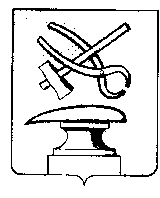 АДМИНИСТРАЦИЯ ГОРОДА КУЗНЕЦКА ПЕНЗЕНСКОЙ ОБЛАСТИПОСТАНОВЛЕНИЕОт 11.10.2019  № 1530г. КузнецкО внесении изменений в постановление администрациигорода Кузнецка от 30.09.2019 № 1457 «О конкурсе владельцев автобусов малой вместимости на право получения свидетельств об осуществлении перевозок по одному или нескольким муниципальным маршрутам регулярных перевозок на территории города Кузнецка»В целях организации транспортного обслуживания населения города Кузнецка, в соответствии с Федеральным законом от 06.10.2003 № 131-ФЗ «Об общих принципах организации местного самоуправления в Российской Федерации», руководствуясь ст. 28 Устава города Кузнецка Пензенской области,АДМИНИСТРАЦИЯ ГОРОДА КУЗНЕЦКА ПОСТАНОВЛЯЕТ:1. Внести в постановление администрации города Кузнецка от 30.09.2019 № 1457 «О конкурсе владельцев автобусов малой вместимости на право получения свидетельств об осуществлении перевозок по одному или нескольким муниципальным маршрутам регулярных перевозок на территории города Кузнецка» следующие изменения:1.1. В названии и по тексту постановления слова «автобусы малой вместимости» заменить на «автобусы малого класса»;1.2. Раздел 5 положения изложить в следующей редакции:1.3. Пункт 5.3. раздела «ДОКУМЕНТАЦИЯ ОБ ОТКРЫТОМ КОНКУРСЕ» изложить в следующей редакции: «Прием и регистрация конвертов с заявками на участие в открытом конкурсе осуществляются в рабочие дни с 09-00час. до 18-00 час., перерыв с 13-00 час. до 14-00час. с 14.10.2019 года по адресу: г. Кузнецк, ул. Ленина, д.191, каб.2-3. Прием и регистрация конвертов с заявками на участие в открытом конкурсе завершаются в 10.00 час. 14.11.2019 года»;1.4. Пункт 5.4. раздела «ДОКУМЕНТАЦИЯ ОБ ОТКРЫТОМ КОНКУРСЕ» изложить в следующей редакции: «Конверт с заявкой, поданный через почтовую связь, должен быть направлен, как почтовое отправление с уведомлением о вручении. При этом, конверт с заявкой должен быть направлен заблаговременно с таким расчетом, чтобы он был получен организатором конкурса не позднее времени и даты окончания срока подачи заявок. На конверте с заявкой, направленной через почтовую связь, помимо сведений, указанных в пункте 5.2. ТЕХНИЧЕСКОЙ ЧАСТИ настоящего положения о конкурсе владельцев автобусов малой вместимости на право получения свидетельств об осуществлении перевозок по одному или нескольким муниципальным маршрутам регулярных перевозок на территории города Кузнецка должна содержаться надпись «до конкурса не вскрывать»;1.5. Пункт 9.1. раздела «ДОКУМЕНТАЦИЯ ОБ ОТКРЫТОМ КОНКУРСЕ» изложить в следующей редакции: «Конкурсная комиссия вскрывает конверты с заявками на участие в открытом конкурсе после наступления срока окончания подачи заявок. Конверты с заявками на участие в открытом конкурсе вскрываются в месте, в день, во время, указанные в настоящем положении. Вскрытие всех поступивших конвертов с заявками на участие в открытом конкурсе осуществляются в один день»;1.6. Пункт 10.2. раздела «ДОКУМЕНТАЦИЯ ОБ ОТКРЫТОМ КОНКУРСЕ» изложить в следующей редакции: «Оценка и сопоставление заявок на участие в открытом конкурсе осуществляются по следующим критериям: 1) Опыт осуществления регулярных перевозок юридическим лицом, индивидуальным предпринимателем или участниками договора простого товарищества, который подтвержден сведениями об исполненных государственных или муниципальных контрактов либо нотариально заверенными копиями свидетельств об осуществлении перевозок по маршруту регулярных перевозок, заключенных с органами исполнительной власти субъектов Российской Федерации или органами местного самоуправления договоров, предусматривающих осуществление перевозок по маршрутам регулярных перевозок, или иных документов, предусмотренных  нормативными правовыми актами субъектов Российской Федерации, муниципальными нормативными правовыми актами; 2) Максимальный срок эксплуатации транспортных средств, предлагаемых юридическим лицом, индивидуальным предпринимателем или участниками договора простого товарищества для осуществления регулярных перевозок в течение срока действия свидетельства об осуществлении перевозок по маршруту регулярных перевозок; 3) Влияющие на качество перевозок характеристики транспортных средств, предлагаемых юридическим лицом, индивидуальным предпринимателем или участниками договора простого товарищества для осуществления регулярных перевозок (наличие низкого пола, оборудования для перевозок пассажиров с ограниченными возможностями передвижения, пассажиров с детскими колясками, отсутствие видимых повреждений кузова, целостность остекления); 4) Количество дорожно-транспортных происшествий, повлекших за собой человеческие жертвы или причинение вреда здоровью граждан и произошедших по вине юридического лица, индивидуального предпринимателя, участников договора простого товарищества или их работников в течение года, предшествующего дате размещения положения о проведении открытого конкурса в информационно-телекоммуникационной сети «Интернет», в расчете на среднее количество транспортных средств, предусмотренных договорами обязательного страхования гражданской ответственности юридического лица, индивидуального предпринимателя, участников договора простого товарищества за причинение вреда жизни, здоровью, имуществу пассажиров, действовавшими в течение года, предшествующего дате размещения положения»;1.7. Пункт 10.4. раздела «ДОКУМЕНТАЦИЯ ОБ ОТКРЫТОМ КОНКУРСЕ» изложить в следующей редакции: «При оценке и сопоставлении заявки по соответствующему лоту не учитываются транспортные средства, принятые к расчету при оценке заявки по предыдущему лоту, в случае, если участник открытого конкурса был признан победителем по предыдущему лоту. При оценке и сопоставлении заявок количество и основные характеристики транспортных средств, заявленных для участия в открытом конкурсе, необходимых для обслуживания маршрута, должны соответствовать требованиям настоящего положения по каждому лоту отдельно. Начисление баллов по критериям и показателям, осуществляется в соответствии с порядком оценки на основании сведений и документов, указанных в таблицах Приложения № 5 к настоящему положению о конкурсе владельцев автобусов малого класса на право получения свидетельств об осуществлении перевозок по одному или нескольким муниципальным маршрутам регулярных перевозок на территории города Кузнецка. В случае не предоставления документов в подтверждения данных сведений указанных в таблицах комиссия обязана поставить ноль баллов по такому критерию оценки, согласна порядка оценки, установленного настоящим постановлением»;1.8. Пункт 10.5. раздела «ДОКУМЕНТАЦИЯ ОБ ОТКРЫТОМ КОНКУРСЕ» изложить в следующей редакции: «На основании результатов оценки и сопоставления заявок на участие в открытом конкурсе конкурсной комиссией присваивается каждой заявке на участие в открытом конкурсе порядковый номер в порядке уменьшения ее оценки. Заявке на участие в открытом конкурсе, получившей высшую оценку, присваивается первый номер. Победителем открытого конкурса признается участник, заявке которого присвоен первый номер. В случае, если  заявкам нескольких участников открытого конкурса присвоен первый номер, победителем открытого конкурса признается тот  участник открытого конкурса, заявка которого  получила высшую оценку по сумме критериев, указанных в п.п. 1) и 4) пункта 10.2 настоящего положения. Если высшую оценку по сумме указанных критериев получили несколько заявок, победителем открытого конкурса признается тот участник открытого конкурса, заявке которого соответствует лучшее значение критерия, указанного в п.п.2) пункта 10.2 настоящего положения, а при отсутствии такого участника – участник открытого конкурса, заявке которого соответствует лучшее значение критерия, указанного в п.п.3) пункта 10.2 настоящего положения»;1.9. Заявку на участие в открытом конкурсе на право получения свидетельств об осуществлении перевозок по одному или нескольким муниципальным маршрутам регулярных перевозок на территории города Кузнецка дополнить предложением: «Настоящая заявка на участие в конкурсе дополняется документами, определяющими суть ее технико-коммерческого предложения и являющимися неотъемлемыми ее приложениями»;1.10. Таблицу №3 изложить в следующей редакции:«»1.11. Строку 3 таблицы шкалы для оценки критериев при оценке и сопоставлении заявок на участие в открытом конкурсе на право получения свидетельства об осуществлении перевозок по муниципальным маршрутам регулярных перевозок на территории города Кузнецка по нерегулируемым тарифам изложить в следующей редакции:«»1.12. Пункт 2.2.3. соглашения об организации перевозок пассажиров на маршрутах регулярных перевозок города Кузнецка изложить в следующей редакции: «Обеспечивать соблюдение расписания с интервалами движения автобусов в рабочие, выходные и праздничные дни, указанные в Приложении №1 к данному соглашению. Изменения в расписание утверждаются уполномоченным органом»;1.13. Дополнить соглашение об организации перевозок пассажиров на маршрутах регулярных перевозок города Кузнецка пунктом 2.2.11 «Уведомить администрацию города Кузнецка об изменении тарифа на оказание транспортных услуг за два месяца до вступления в силу нового тарифа»;1.14. Дополнить соглашение об организации перевозок пассажиров на маршрутах регулярных перевозок города Кузнецка пунктом 4.2.3 «В случае невыполнения пунктов 2.2.1, 2.2.2, 2.2.3, 2.2.4, 2.2.5, 2.2.6, 2.2.7, 2.2.9, 2.2.10, 2.2.11 настоящего соглашения»;1.15. Дополнить соглашение об организации перевозок пассажиров на маршрутах регулярных перевозок города Кузнецка приложением №1 «* время выезда последнего автобуса на маршрут с конечной остановки 21:00».2. Настоящее постановление подлежит официальному опубликованию.3. Контроль за выполнением настоящего постановления возложить на первого заместителя главы администрации города Кузнецка Трошина В.Е.И.о. Главы администрации города Кузнецка                                                                          С.А. ЗлатогорскийМесто, дата и время приема конвертов с заявками на участие в открытом конкурсе Администрация города Кузнецка, кабинет 2-3, г. Кузнецк, ул. Ленина, д.191.Прием и регистрация конвертов с заявками на участие в открытом конкурсе осуществляются в рабочие дни с 09-00 час. до 18-00 час., перерыв с 13-00 час. до 14-00час. с 14.10.2019 года. Конверт с заявкой, поданной через почтовую связь, должен быть направлен, как почтовое отправление c уведомлением о вручении. При этом, конверт с заявкой должен быть направлен заблаговременно с таким расчетом, чтобы он был получен организатором конкурса не позднее времени и даты окончания срока подачи заявок. На конверте с заявкой, направленным через почтовую связь, должна содержаться надпись «до конкурса не вскрывать». Все заявки, полученные после времени и даты окончания срока  подачи заявок  считаются не поступившими. Прием и регистрация конвертов с заявками на участие в открытом конкурсе завершаются в 10.00 час. 14.11.2019 года. Место, дата и время вскрытия конвертов с заявками на участие в открытом конкурсе Администрация города Кузнецка, кабинет первого заместителя главы администрации города Кузнецка, г. Кузнецк, ул. Ленина, д.191. Вскрытие конвертов с заявками на участие в открытом конкурсе производится комиссией по проведению открытого конкурса в 10.00 час. 14.11.2019  года. Место и дата рассмотрения заявок на участие в открытом конкурсе Администрация города Кузнецка, кабинет первого заместителя главы администрации города Кузнецка В.Е. Трошина.г. Кузнецк, ул. Ленина, д.191. Рассмотрение заявок на участие в открытом конкурсе производится  14.11.2019 года.  Место и дата подведения итогов открытого конкурса  Администрация города Кузнецка, кабинет первого заместителя главы администрации города Кузнецка В.Е. Трошина.г. Кузнецк, ул. Ленина, д.191. Оценка и сопоставление заявок на участие в открытом конкурсе производится  14.11.2019 года№  п/п Марка транспортного средства Государственный регистрационный номер ТС Класс транспортного средства/ экологический класс Показатели, влияющие на качество перевозок характеристики транспортных средств, предлагаемых юридическим лицом, индивидуальным предпринимателем или участниками договора простого товарищества для осуществления регулярных перевозок Показатели, влияющие на качество перевозок характеристики транспортных средств, предлагаемых юридическим лицом, индивидуальным предпринимателем или участниками договора простого товарищества для осуществления регулярных перевозок Показатели, влияющие на качество перевозок характеристики транспортных средств, предлагаемых юридическим лицом, индивидуальным предпринимателем или участниками договора простого товарищества для осуществления регулярных перевозок Показатели, влияющие на качество перевозок характеристики транспортных средств, предлагаемых юридическим лицом, индивидуальным предпринимателем или участниками договора простого товарищества для осуществления регулярных перевозок Показатели, влияющие на качество перевозок характеристики транспортных средств, предлагаемых юридическим лицом, индивидуальным предпринимателем или участниками договора простого товарищества для осуществления регулярных перевозок Показатели, влияющие на качество перевозок характеристики транспортных средств, предлагаемых юридическим лицом, индивидуальным предпринимателем или участниками договора простого товарищества для осуществления регулярных перевозок Показатели, влияющие на качество перевозок характеристики транспортных средств, предлагаемых юридическим лицом, индивидуальным предпринимателем или участниками договора простого товарищества для осуществления регулярных перевозок №  п/п Марка транспортного средства наличие в салоне накопительной площадки для пассажиров, инвалидов и пассажиров с детскими колясками наличие низкого пола салона автобуса наличие устройства для открывания и закрывания сдвижной двери автобуса (электрический или пневматический привод) наличие специального оборудования, предусмотренного заводом-изготовителем для осуществления безопасной посадки и высадки пассажиров с ограниченными возможностями передвижения наличие специального устройства, предназначенного для объявления остановок через акустическую систему (динамики) в салоне наличие специальной электронной информационной системы с внутри салонным светодиодным табло, предназначенной для отображения актуальной маршрутной информации по ходу следования транспортного средства Отсутствие видимых повреждений кузова, целостность остекления12345678910111 2 3 … 3.Влияющие на качество перевозок характеристики транспортных средств, предлагаемых юридическим лицом, индивидуальным предпринимателем или участниками договора простого товарищества для осуществления регулярных перевозок (К3):- наличие в салоне накопительной площадки для пассажиров, инвалидов и пассажиров с детскими колясками;- наличие низкого пола в салоне автобуса;- наличие устройства для открывания и закрывания сдвижной двери автобуса (электрический или пневматический привод);- наличие специального оборудования, предусмотренного заводом-изготовителем для осуществления безопасной посадки и высадки пассажиров с ограниченными возможностями передвижения;- наличие специального устройства, предназначенного для объявления остановок через акустическую систему (динамики) в салоне;- наличие специальной электронной информационной системы с внутрисалонным светодиодным табло, предназначенной для отображения актуальной маршрутной информации по ходу следования транспортного средства;- отсутствие видимых повреждений кузова, целостность остекления.25%3.Влияющие на качество перевозок характеристики транспортных средств, предлагаемых юридическим лицом, индивидуальным предпринимателем или участниками договора простого товарищества для осуществления регулярных перевозок (К3):- наличие в салоне накопительной площадки для пассажиров, инвалидов и пассажиров с детскими колясками;- наличие низкого пола в салоне автобуса;- наличие устройства для открывания и закрывания сдвижной двери автобуса (электрический или пневматический привод);- наличие специального оборудования, предусмотренного заводом-изготовителем для осуществления безопасной посадки и высадки пассажиров с ограниченными возможностями передвижения;- наличие специального устройства, предназначенного для объявления остановок через акустическую систему (динамики) в салоне;- наличие специальной электронной информационной системы с внутрисалонным светодиодным табло, предназначенной для отображения актуальной маршрутной информации по ходу следования транспортного средства;- отсутствие видимых повреждений кузова, целостность остекления.№ маршрутаЧас пик (утро)Час пик (вечер)Интервал движения в час пикМежпиковое время*Интервал движения в межпиковое времяОстановочный пункт отстоя107:2008:2016:4017:40 До 5 минут06:00-07:2008:20-16:4017:40-19:0019:00-21:0015 минут15 минут 15 минут25 минутТК «Солнечный»707:2008:2016:4017:40До 10 минут06:00-07:2008:20-16:4017:40-19:0019:00-21:0015 минут15 минут 15 минут25 минутТК «Солнечный»10 «А»---расписание30 минут-11 (все дни)07:2008:2016:4018:00До 8 минут06:00-07:2008:20-16:4018:00-19:0019:00-21:0010 минут10 минут 10 минут25 минутСов. больница33 (будни)07:2008:2016:4018:00До 6 минут06:00-07:2008:20-16:4018:00-19:0019:00-21:008 минут8 минут 15 минут30 минутСов. больница33 (суб., воскр.)07:2008:2016:4018:00До 10 минут06:00-07:2008:20-16:4018:00-19:0019:00-21:0015 минут15 минут 15 минут25 минутСов. больница66 (будни)07:2008:2016:4018:00До 6 минут06:00-07:2008:20-16:4018:00-19:0019:00-21:0010 минут10 минут 10 минут25 минутТК «Солнечный»66 (суб., воскр.)07:2008:2016:4018:00До 10 минут06:00-07:2008:20-16:4018:00-19:0019:00-21:0012 минут12 минут 12 минут25 минутТК «Солнечный»